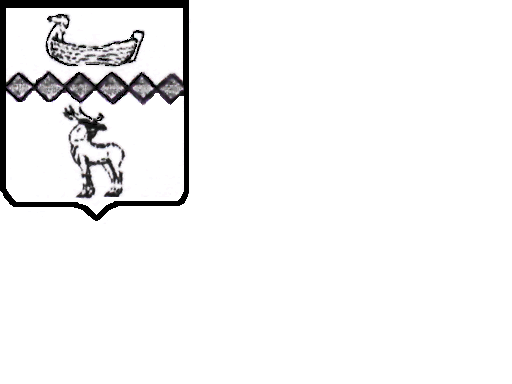 Российская ФедерацияНовгородская областьАдминистрация Парфинского муниципального районаПОСТАНОВЛЕНИЕ (ПРОЕКТ)от ______№р.п. ПарфиноО внесении изменений в постановление Администрации Парфинского муниципального района от 26.12.2019 №986В соответствии со статьей 179 Бюджетного кодекса Российской Федерации, Федеральным законом от 06 октября 2003 года №131-ФЗ «Об общих принципах организации местного самоуправления в Российской Федерации», постановлением Администрации Парфинского муниципального района от 23.08.2013 №643 «Об утверждении Порядка принятия решений о разработке муниципальных программ Парфинского муниципального района, Парфинского городского поселения», их формирования, реализации и проведения оценки эффективности» и распоряжением Администрации Парфинского муниципального района от 11.09.2013 №110-рг «Об утверждении перечня муниципальных программ», в целях обеспечения экономического развития муниципального района ПОСТАНОВЛЯЮ:           1. Внести изменения в постановление АдминистрацииПарфинского муниципального района от 26.12.2019 №986 «Об утверждении муниципальной программы Парфинского городского поселения «Управление и распоряжение муниципальным имуществом Парфинского городского поселения на 2020-2025 годы»:          1.1. Изложить наименование постановления в следующей редакции: «Об утверждении муниципальной программы Парфинского городского поселения «Управление и распоряжение муниципальным имуществом Парфинского городского поселения на 2020-2026 годы»;          1.2. Пункт 1 постановления изложить в следующей редакции: «Утвердить прилагаемую муниципальную программу Парфинского городского поселения ««Управление и распоряжение муниципальным имуществом Парфинского городского поселения на 2020-2026 годы»;        1.3.  Изложить муниципальную программу Парфинского городского поселения «Управление и распоряжение муниципальным имуществом Парфинского городского поселения на 2020-2026 годы» в новой прилагаемой редакции.2. Настоящее постановление вступает в силу с 01.01.2024 года.3. Опубликовать постановление в периодическом печатном издании «Парфинский Вестник» и разместить на официальном сайте Администрации муниципального района в информационно-телекоммуникационной сети «Интернет».Проект подготовила и завизировала:Председатель комитета по управлениюмуниципальным имуществом Администрации муниципального района                         Е.Н.ЧерноваСрок проведения независимой антикоррупционной экспертизы с 20.12.2023 по 27.12.2023Приложениек постановлению Администрациимуниципального районаот                   №Муниципальная программаПарфинского городского поселения ««Управление и распоряжение муниципальным имуществом Парфинского городского поселения на 2020-2026 годы»                                         ПАСПОРТмуниципальной программы1. Характеристика текущего состояния (с указанием основных проблем) сферы управления и распоряжения муниципальным имуществом Парфинского городского поселения, приоритеты и цели муниципальной политики  в указанной сфереУправление муниципальным имуществом и земельными ресурсами является неотъемлемой частью деятельности Администрации Парфинского муниципального района по решению экономических и социальных задач, укреплению финансовой системы, созданию эффективной конкурентной экономики, обеспечивающей повышение уровня и качества жизни населения района.         Стратегической целью является повышение эффективности управления и распоряжения муниципальным имуществом, увеличение поступлений по неналоговым доходам в бюджет Парфинского городского поселения.                              Обеспечение своевременных поступлений доходов от использования имущества в бюджет Парфинского городского поселения и эффективного расходования средств бюджета на успешное выполнение полномочий.         Основной проблемой стоящей в сфере оформления права муниципальной собственности на объекты недвижимости является наличие устаревшей или отсутствие какой-либо технической документации. Наличие технического паспорта на объект недвижимости является обязательным требованием при проведении государственной регистрации права муниципальной собственности, оформления земельного участка под объектом недвижимости. Кроме того, проведение технической инвентаризации позволит установить точную площадь муниципальных нежилых помещений, выявить перепланированные и реконструированные объекты. Вместе с тем данная процедура позволит выявить расположенные на территории поселения самовольные постройки. Потребность проведения технической инвентаризации объясняется, прежде всего, необходимостью включения их в реестр муниципального имущества в качестве самостоятельных объектов учета, государственной регистрации права муниципальной собственности и передаче их в пользование.Для достижения поставленных целей в сфере управления и распоряжения муниципальным имуществом предполагается выполнение следующих мероприятий: проведение работ по оформлению прав собственности Парфинского городского поселения на объекты недвижимого муниципального имущества; проведение работ по определению рыночной стоимости объектов муниципального имущества, а также рыночной стоимости аренды муниципального имущества; выявление и вовлечение в хозяйственный оборот неиспользуемых и неэффективно используемых объектов муниципального имущества, а также земельных участков; усиление контроля по использованию муниципального имущества; реализация предусмотренных законодательством о защите конкуренции рыночных механизмов (организация аукционов, конкурсов) при предоставлении муниципального имущества в пользование, доверительное управление. В целях увеличения доходов бюджета Парфинского городского поселения неиспользуемое муниципальное имущество передается в аренду. В настоящее время в аренду предоставлено 1 объект недвижимого имущества, находящийся в муниципальной собственности. На сегодняшний день на территории Парфинского городского поселения это единственное пригодное к эксплуатации здание общественной бани. Услуги бани являются социально значимыми для жителей района, поэтому перед Администрацией муниципального района стоит задача обеспечить функционирование этого объекта.Основная деятельность в сфере земельных отношений заключается в осуществлении функции по управлению и распоряжению земельными участками, находящимися в собственности Парфинского городского поселения, и земельными участками, государственная собственность на которые не разграничена в границах Парфинского городского поселения. В границах Парфинского городского поселения имеется ограниченное количество земельных участков, находящихся в муниципальной собственности или государственная собственность на которые не разграничена,  свободных для предоставления под строительство, в том числе жилищное. Наряду с этим имеются неиспользуемые земельные участки, имеющие признаки выморочного имущества. Поэтому перед Администрацией муниципального района поставлена задача предпринять меры по обращению таких земельных участков в муниципальную собственность и вовлечение их в оборот, в том числе путем предоставления под индивидуальное жилищное строительство бесплатно в собственность льготным категориям граждан.Это потребует затрат на проведение кадастровых работ и на оценку их рыночной стоимости.В целом Программа направлена на повышение эффективности управления в сфере имущественных и земельных отношений на территории Парфинского городского поселения. Основные цели политики в сфере земельно-имущественных отношений: повышение эффективности управления и распоряжения муниципальным имуществом; эффективное использование земельных ресурсов и совершенствование управления земельными ресурсами. 2. Перечень и анализ социальных, финансово-экономических и прочих рисков реализации муниципальной программы с предложениями о мерах по их минимизации	Риски по влиянию на достижение цели Программы идентифицируются на внешние и внутренние риски.К внешним рискам относятся события (условия), связанные с изменениями внешней среды:а) возможные изменения в действующем законодательстве:- в части прекращения или перевода полномочий по распоряжению земельными участками, государственная собственность на которые не разграничена;- изменение нормативов отчислений доходов от сдачи в аренду и продажи прав на заключение договоров аренды земельных участков, собственность на которые не разграничена, доходов от продажи земельных участков, собственность на которые не разграничена, собственникам зданий, строений, сооружений по уровням бюджетов;б) несовершенство законодательной и нормативной базы, выражающееся в:- отсутствии механизма отчуждения муниципального имущества, находящегося у муниципальных учреждений на праве оперативного управления;- неотбработанности механизма изъятия неиспользуемого либо используемого не по назначению муниципального имущества у муниципальных предприятий и учреждений;- отсутствии четких критериев неиспользуемого либо используемого не по назначению имущества, а также критериев имущества, не отвечающего функциям органов местного самоуправления поселения;- зависимости мероприятий по оформлению пользования земельными участками (переоформление юридическими лицами постоянного (бессрочного) пользования на аренду/собственность, переоформление пожизненного наследуемого владения земельными участками физических лиц) от активности правообладателей;- зависимости эффективности оформления пользования земельными участками (в случае предоставления участка в общее пользование либо в общую долевую собственность) от реализации внесения изменений в Земельный кодекс Российской Федерации, касающихся порядка подачи заявлений от правообладателей/собственников объектов недвижимости.- имущественный риск, связанный с повреждением или утратой объектов муниципального имущества вследствие пожара, разрушения и иных обстоятельств непреодолимой силы, может повлечь снижение поступлений в бюджет Парфинского городского поселения.          Внутренним риском является недостаточное материально-техническое обеспечение деятельности Комитета по управлению муниципальным имуществом Администрации муниципального района.Последствиями указанных рисков могут явиться недостаточное финансовое обеспечение реализации мероприятий Программы, снижение  эффективности использования выделяемых бюджетных средств. В рамках реализации программы риск снижения (отсутствия) ее финансирования оценивается как высокий. Риски, связанные со снижением (отсутствием) финансирования мероприятий Программы, также могут помешать повышению качества и доступности муниципальных услуг. 
           Меры, направленные на снижение внутренних рисков:а) определение приоритетов для первоочередного финансирования;б) оценка эффективности бюджетных вложений;в) упрощение процедуры перераспределения средств;г) своевременное внесение изменений в муниципальную программу.3. Механизм управления реализацией муниципальной программыКомитет по управлению муниципальным имуществом Администрации муниципального района организует реализацию Программы, несет ответственность за ее результаты, рациональное использование выделяемых на выполнение Программы финансовых средств.В ходе реализации Программы комитет по управлению муниципальным имуществом Администрации муниципального района:определяет формы и методы управления реализацией муниципальной программы;в случае необходимости инициирует внесение изменений в мероприятия муниципальной программы, сроки их реализации, а также в соответствии с законодательством - в объемы бюджетных ассигнований на реализацию мероприятий в пределах утвержденных лимитов бюджетных ассигнований на реализацию муниципальной программы в целом;выполняет функции муниципального заказчика в пределах своих полномочий и сферы ответственности.Мониторинг хода реализации Программы осуществляет комитет экономического развития, сельского хозяйства и природопользования Администрации муниципального района. Результаты мониторинга ежегодно до 01 апреля года, следующего за отчетным, докладываются Главе муниципального района в форме сводного годового доклада о ходе реализации и об оценке эффективности муниципальных программ.Управление и контроль реализации Программы осуществляются на основе плана-графика муниципальной программы. План-график муниципальной программы разрабатывается комитетом по управлению муниципальным имуществом Администрации муниципального района  ежегодно на очередной финансовый год и плановой период.План-график муниципальной программы утверждается распоряжением Администрации муниципального района. Комитет по управлению муниципальным имуществом Администрации муниципального района ежеквартально до 20-го числа месяца, следующего за отчетным кварталом, направляет информацию о выполнении плана-графика муниципальной программы  первому заместителю Главы администрации муниципального района.Комитет по управлению муниципальным имуществом Администрации муниципального района до 15 февраля года, следующего за отчетным, готовит годовой отчет о ходе реализации Программы, и обеспечивает его согласование с  комитетом финансов Администрации муниципального района, и с первым заместителем Главы администрации муниципального района и направляет его в комитет экономического развития, сельского хозяйства и природопользования Администрации муниципального района. 4. Перечень целевых показателей муниципальной программы 5. Мероприятия муниципальной программыЛИСТ СОГЛАСОВАНИЯПроект постановления Администрации Парфинского муниципального районаот ______________  №_____________О внесении изменений в муниципальную программу Парфинского Парфинского городского поселения «Управление и распоряжение  муниципальным имуществом Парфинского городского поселения на 2020-2026 годы»УКАЗАТЕЛЬ РАССЫЛКИПроект постановленияАдминистрации Парфинского муниципального районаот ______________  №_____________О внесении изменений в муниципальную программу Парфинского городского поселения «Управление и распоряжение  муниципальным имуществом Парфинского городского поселения на 2020-2026 годы»Ответственный исполнитель муниципальной программыКомитет по управлению муниципальным имуществом Администрации муниципального районаСоисполнители муниципальной программынетЦели муниципальной программыЭффективное владение, пользование и распоряжение муниципальным имуществом  и земельными участками, находящимися в муниципальной собственности,  и земельными участками, государственная собственность на которые не разграничена в границах Парфинского городского поселенияЗадачи муниципальной программыЭффективное владение, пользование и распоряжение муниципальным имуществом  и формирование муниципальной собственностиПодпрограммы муниципальной программы <*>нетСроки реализации муниципальной программы2020-2026 годыОбъемы и источники финансирования муниципальной программы с разбивкой по годам реализацииобъемы финансирования за счет бюджета Парфинского городского поселения – 4 458,62832 тыс.рублей, в том числе по годам реализации:2020 год – 215,62 тыс.рублей;2021 год – 242,9 тыс.рублей;2022 год – 408,6 тыс.рублей;2023 год – 2704,04932 тыс.рублей;2024 год – 235,153 тыс.рублей;2025 год – 326,153 тыс.рублей»;2026 год -  326,153 тыс.руб.Ожидаемые конечные результаты реализации муниципальной программыувеличение количества объектов недвижимости, на которые зарегистрировано право муниципальной собственности в Едином государственном реестре прав на недвижимое имущество и сделок с ним;-вовлечение в оборот неиспользуе-мых земельных участков в границах Парфинского городского поселения и стимулирование деятельности на рынке недвижимости в интересах удовлетворения потребностей общества и граждан; - пополнение бюджета Парфинского городского поселения от сдачи муниципального имущества в аренду, от предоставления муниципальных жилых помещений по договорам социального найма, от продажи и передачи  в аренду земельных участков, государственная собственность на которые не разграничена;-увеличение количества земельных участков, предоставленных для индивидуального жилищного строительства, в том числе бесплатно в собственность отдельным льготным категориям граждан»;-увеличение количества жилых помещений маневренного жилого фонда Парфинского городского поселения».№ п/пНаименование целевого показателяЕдиница измеренияБазовое значение целевого показателя(2019 год)Значение целевого показателя по годамЗначение целевого показателя по годамЗначение целевого показателя по годамЗначение целевого показателя по годамЗначение целевого показателя по годамЗначение целевого показателя по годамЗначение целевого показателя по годам№ п/пНаименование целевого показателяЕдиница измеренияБазовое значение целевого показателя(2019 год)202020212022202320242025202612345678910111.1.1.Регистрация права собственности на муниципальное имущество,  не менееед.10101010101010101.1.2.Доходы от продажи земельных участков, не менеетыс. руб.200200197,8200133,830,030,030,01.1.3.Доходы от сдачи в аренду земельных участков, не менеетыс. руб.230230360230323,32102202301.1.4.Доходы от сдачи в аренду муниципального имуществ, не менеетыс. руб.2,82,853,22,859,40,00,00,01.1.5.Количество земельных участков, предоставленных бесплатно в собственность льготным категориям граждан, не менееед.5014333331.1.6Количество бесхозяйных объектов, поставленных на учет, и объектов выморочного имущества, принятых в муниципальную собственность, не менееед.322222221.1.7.Доходы от предоставления в наем муниципального жилищного фонда, не менеетыс. руб.2604509003501184,8650630620№п/пНаименование мероприятияИсполни-тельСрок реалии-зацииЦелевой показатель (номер целевого показателя из перечня целевых показателей муниципальной программы)Источник финанси-рованияОбъем финансирования  по годам (тыс. руб.)Объем финансирования  по годам (тыс. руб.)Объем финансирования  по годам (тыс. руб.)Объем финансирования  по годам (тыс. руб.)Объем финансирования  по годам (тыс. руб.)Объем финансирования  по годам (тыс. руб.)Объем финансирования  по годам (тыс. руб.)Объем финансирования  по годам (тыс. руб.)№п/пНаименование мероприятияИсполни-тельСрок реалии-зацииЦелевой показатель (номер целевого показателя из перечня целевых показателей муниципальной программы)Источник финанси-рования2020202120222023202420252025202612345678910111212131. Задача. Эффективное владение, пользование и распоряжение муниципальным имуществом  и формирование муниципальной собственностиЗадача. Эффективное владение, пользование и распоряжение муниципальным имуществом  и формирование муниципальной собственностиЗадача. Эффективное владение, пользование и распоряжение муниципальным имуществом  и формирование муниципальной собственностиЗадача. Эффективное владение, пользование и распоряжение муниципальным имуществом  и формирование муниципальной собственностиЗадача. Эффективное владение, пользование и распоряжение муниципальным имуществом  и формирование муниципальной собственностиЗадача. Эффективное владение, пользование и распоряжение муниципальным имуществом  и формирование муниципальной собственностиЗадача. Эффективное владение, пользование и распоряжение муниципальным имуществом  и формирование муниципальной собственностиЗадача. Эффективное владение, пользование и распоряжение муниципальным имуществом  и формирование муниципальной собственностиЗадача. Эффективное владение, пользование и распоряжение муниципальным имуществом  и формирование муниципальной собственностиЗадача. Эффективное владение, пользование и распоряжение муниципальным имуществом  и формирование муниципальной собственностиЗадача. Эффективное владение, пользование и распоряжение муниципальным имуществом  и формирование муниципальной собственностиЗадача. Эффективное владение, пользование и распоряжение муниципальным имуществом  и формирование муниципальной собственностиЗадача. Эффективное владение, пользование и распоряжение муниципальным имуществом  и формирование муниципальной собственности1.1.Определение рыночной стоимости объектов муницпаль-ного имущества и земельных участков, рыночной стоимости аренды, передаваемых в аренду, подлежащих продажиКУМИ2020-2026 годы1.1.1, 1.1.2,1.1.3,1.1.4,1.1.6бюджет городского поселения34,665,639,13,010,010,010,010,01.2.Проведение техни-ческой паспортизации объектов недвижи-мости, подготовка технических планов объектов недвижи-мости и межевых планов под нимиКУМИ2020-2026 годы1.1.1, 1.1.6.бюджет городского поселения14,45100,8278,6151,0093295,0186,0186,0186,01.3.Проведение кадаст-ровых работ по меже-ванию земельных участков, планируе-мых к продаже с торгов и под мкдКУМИ2020-2022,2024-2026 годы1.1.2, 1.1.6.бюджет городского поселения130,0710,030,00,0  35,035,035,035,01.4.Организация начис-ления, перерасчета, сбора, взыскания задолженности и перечисления в бюд-жет Парфинского городского поселения платы за наем, а также ведения и сопровож-дения лицевых счетов нанимателей  жилых помещений, в том числе комнат, квартир, находящихся в муниципальной собственностиКУМИ2020-2026 годы1.1.7.бюджет городского поселения29,529,930,2632,8430,8430,8430,8430,841.5.Формирование земель-ных участков (меже-вание) в том числе под ИЖС для льготных категорий гражданКУМИ2021, 2023-2026 годы1.1.5.бюджет городского поселения0,0030,10,08,430,030,030,030,01.6.Уплата налогов, сборов и иных платКУМИ2020, 2023 годы1.1.6.бюджет городского поселения7,00,00,08,80,00,00,00,01.7.Оформление вымо-рочного имущества и земельных участковКУМИ2021-2022, 2024-2026 годы1.1.2,1.1.6,1.1.7.бюджет городского поселения0,06,58,00,032,032,032,032,032,01.8.Возмещение расходов за установку общедо-мового узла учета тепловой энергии на нужды отопления мкд КУМИ2022 год1.1.1, 1.1.3.бюджет городского поселения0,00,022,640,00,00,00,00,00,01.9.Приобретение жилых помещений для манев-ренного жилого фонда в целях расселения граждан из аварийного жильяКУМИ2023 год1.1.1, 1.1.7.бюджет городского поселения0,00,00,02500,00,00,00,00,00,01.10Доставка счетов квитанций по арендной плате за земельные участкиКУМИ2024-2026 годы1.1.3бюджет городского поселения0,00,00,00,02,3132,3132,3132,3132,313ИТОГО215,62242,9408,62704,04932235,153326,153326,153326,153326,153Дата поступления на согласование, подписьНаименование должности,Инициалы и фамилия руководителя, с которым согласуется проект документаДата и номер документа, подтверждающего согласование, или дата согласования, подписьЗаместитель Главы администрации, председатель комитета управления эконо-мического развития, сельского хозяйства и природополь-зования Администрации муниципального районаЛ.И.ИвановаПредседатель комитета финансов Администрации муниципального районаЕ.В.ШмелёваЗаведующий отделом бухгалтерского учетаО.В. Абрамова Заведующий отделом правовой работы Администрации муниципального района И.В.КучероваУправляющий делами Администрации муниципального района       К.А.Мошникова№ п/пНаименование адресатаКоличество экземпляров1Дело22Комитет по управлению муниципальным имуществом Администрации муниципального района13Управление экономического развития сельского хозяйства и природопользования Администрации муниципального района14Отдел бухгалтерского учета Администрации муниципального района15Комитет финансов Администрации муниципального района1ИТОГО6